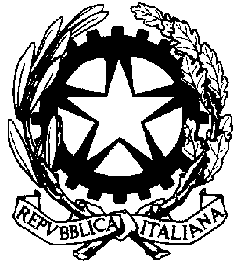 TRIBUNALE DI ALESSANDRIAUDIENZA FILTRO DEL  15 giugno 2020 (LUNEDI’) REALEDOTT.SSA ELISA CAMPAGNA                              -   AULA ____________N.N. RGNRN. RGTIMPUTATOORAANNOTAZIONI9747/14787/19Omissis 09.00PRESCRIZIONE1062/15399/20Omissis 09.10PRESCRIZIONE6459/17411/20Omissis 09.20FILTRO7026/16396/20Omissis 09.30FILTRO8284/15400/20Omissis 09.40FILTRO5738/16401/20Omissis 09.50FILTRO2404/17406/20Omissis 10.00FILTRO3034/17408/20Omissis 10.10FILTRO2112/18409/20Omissis 10.20FILTRO336/18410/20Omissis 10.30FILTRO5642/17412/20Omissis 10.40FILTRO5594/17413/20Omissis 10.50FILTRO5280/17415/20Omissis 11.00FILTRO3687/17418/20Omissis 11.10FILTRO3157/17419/20Omissis 11.20FILTRO1034/181728/19Omissis 11.30RIUNIONE4334/17179/20Omissis 11.40AMMISSIONE OBLAZIONE3445/18693/2020Omissis 11.50FILTRO877/18694/20Omissis 12.00FILTRO5347/17695/20Omissis 12.10FILTRO4953/17696/20Omissis 12.20FILTRO4600/17697/20Omissis 12.30FILTRO3969/17698/20Omissis 12.40FILTRO667/17699/20Omissis 12.50FILTRO200161/13 NR Omissis 13.00 FILTRO PRESCRIZ. 6145/15 NROmissis 13.10 FILTRO PRESCRIZ. 